О профилактике COVID-19 и гриппа08.02.2022 г.В условиях сохранения рисков распространения новой коронавирусной инфекции COVID-19 и сезонного подъема заболеваемости гриппом и ОРВИ Роспотребнадзор напоминает о возможном сочетании двух инфекций COVID-19 и гриппа. Микст-инфекция может протекать достаточно тяжело и вызвать самые неблагоприятные последствия. Чтобы этого избежать, рекомендуется соблюдать правила профилактики.1.      Как протекает болезнь, если я заразился одновременно COVID-19 и гриппом? Сколько она длится?Сочетание двух вирусов, поражающих дыхательную систему, как правило, способствует более тяжелому и длительному течению заболевания. Однако, на тяжесть проявлений и их продолжительность влияет множество других факторов: вакцинация, возраст пациента, хронические заболевания, своевременность и правильность лечения. Если человек вакцинирован против коронавирусной инфекции и против гриппа, то вероятность выраженной симптоматики и тяжелого течения минимальна, а болезнь проходит быстрее. У детей в возрасте до года и пожилых людей, у тех, кто имеет сердечно-сосудистую или бронхо-лёгочную патологию, сахарный диабет риск тяжелого и длительного течения гораздо выше.2.      В России были случаи одновременного заражения коронавирусом и гриппом?Случаи одновременного выявления коронавируса SARS-CoV-2 и гриппа известны ученым почти с самого начала пандемии. Их регистрировали в разных странах, в том числе и в России. Одним из первых таких случаев был зарегистрирован среди заболевших COVID-19 жителей Нью-Йорка в марте-апреле 2020 года. Также были сообщения и о пациентах с сочетанием этих двух вирусов, выявленных в Российской Федерации: например, в октябре 2021 года в городе Севастополь у заболевшей беременной женщины одновременно обнаружили и вирус гриппа, и SARS-CoV-2.3.      Как понять, что человек заражен одновременно гриппом и коронавирусом? Есть ли какие-то специфические симптомы?Определить одновременное заражение двумя вирусами без лабораторной диагностики непросто. Для гриппа характерно очень быстрое нарастание симптомов: буквально за несколько часов температура тела повышается до 38-39 градусов и более, появляются головная боль, ломота в мышцах. При коронавирусной инфекции признаки заболевания развиваются постепенно. Если через какой-то промежуток времени присоединяется потеря обоняния, меняются вкусовые ощущения, то велика вероятность сочетанной инфекции. Однако, если инфицирование гриппом произошло в инкубационном периоде коронавирусной инфекции, то симптомы могут возникнуть почти одновременно. В случаях заражения вариантом омикрон характерные для COVID-19 жалобы на изменения вкуса и запаха регистрируются редко.4.      Как меня будут лечить, если я одновременно заболел COVID-19 и гриппом?Правильное лечение может назначить только врач с учётом выраженности симптомов, возраста и особенностей пациента. В любом случае важно как можно быстрее начать лечение, чётко следовать рекомендациям, обращая внимание на дозы и время приёма препаратов. В большинстве случаев при выявлении сопутствующего коронавирусу гриппа не потребуется дополнительных препаратов, поскольку применяемые при COVID-19 противовирусные препараты широкого спектра действия работают против обоих вирусов, а симптоматическая терапия одинакова. Очень важно не забывать про обильное питьё, которое помогает снять интоксикацию. Чтобы уменьшить количество вирусов, находящихся на слизистых оболочках, нужно полоскать горло и промывать нос рекомендуемыми врачом растворами.5.      Кто в группе риска? Какие меры профилактики работают?Наиболее высокая вероятность заразиться одновременно двумя вирусами у тех, кто не вакцинирован, не пользуется защитными масками при посещении мест большого скопления людей в закрытых помещениях. Наиболее опасны зоны танцпола на концертах, очереди перед кассами, общественный транспорт. Также большой риск заражения есть у педагогов и медработников. На сегодняшний день при своевременной вакцинации и ревакцинации, правильном использовании защитных масок и респираторов, соблюдении социальной дистанции, своевременном мытье рук и использовании дезинфицирующих средств можно снизить риск заражения до минимальных значений.*Публикуется на основе материалов, предоставленных ФБУН МНИИЭМ им. Г.Н. Габричевского Роспотребнадзора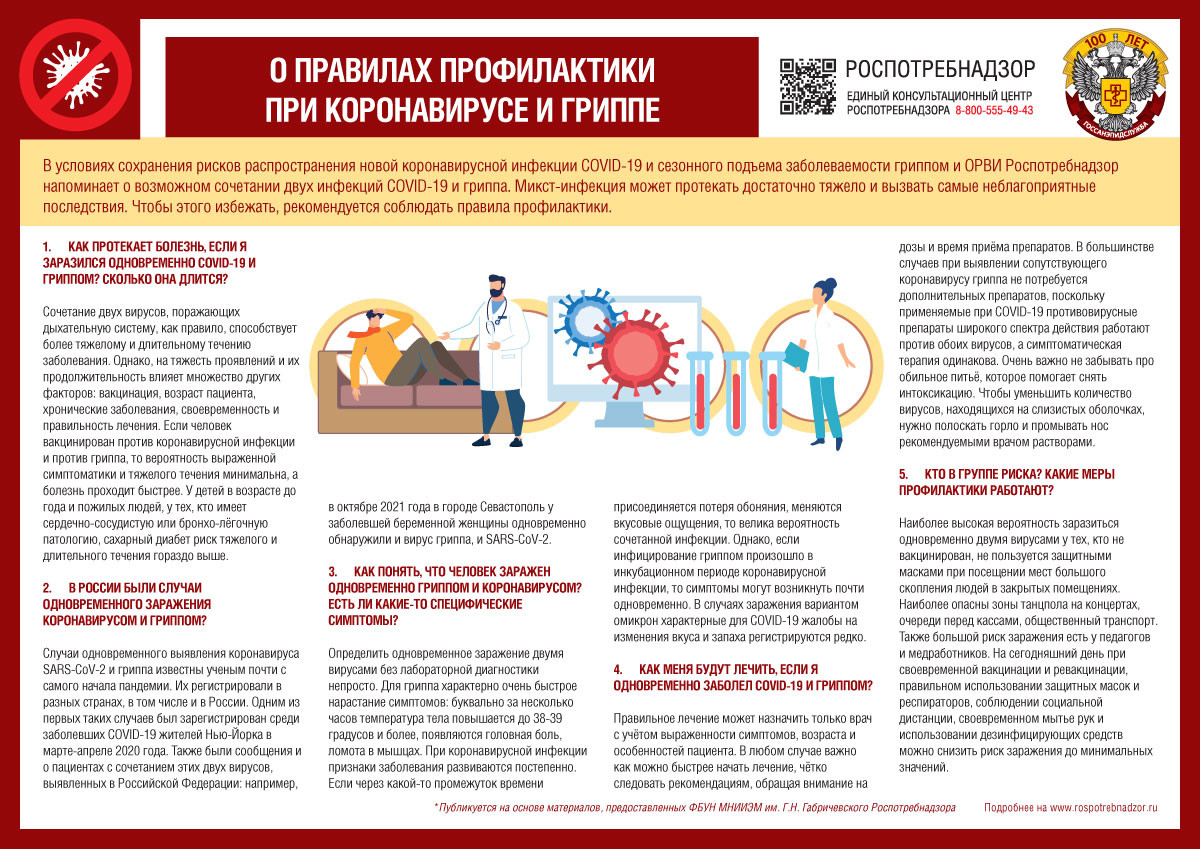 